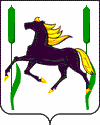                   АДМИНИСТРАЦИЯ      муниципального района                Камышлинский           Самарской области               ПОСТАНОВЛЕНИЕ                  03.10.2018 №414О внесении изменений в постановление Администрации муниципального района Камышлинский Самарской области от 05.07.2016 №351	В соответствии с Федеральными законами от 02.03.2007 № 25-ФЗ «О муниципальной службе в Российской Федерации», от 25.12.2008 № 273-ФЗ «О противодействии коррупции», Указом Президента Российской Федерации  от 01.07.2010 № 821 «О комиссиях по соблюдению требований к служебному поведению федеральных государственных служащих и урегулированию конфликта интересов»,  рассмотрев протест прокуратуры Камышлинского района от 25.09.2018 № 86-60/824, руководствуясь Уставом муниципального района Камышлинский Самарской области, Администрация муниципального  района Камышлинский Самарской областиПОСТАНОВЛЯЕТ:1. Внести в постановление Администрации муниципального района Камышлинский Самарской области от 05.07.2016  №351 «О комиссии по соблюдению требований к служебному поведению муниципальных служащих и урегулированию конфликта интересов в Администрации муниципального района Камышлинский Самарской области» (далее – постановление)  (в редакции постановления от 08.06.2018  №278) следующие изменения:1.1 в приложении №1 к постановлению:1) подпункт 6) пункта 8  дополнить словами «,деятельность которых связана с муниципальной службой»;2) в подпункте «а» пункта 17 слова «с пунктом «д» части 21 статьи 7  Закона Самарской области от 09.10.2007 № 96-ГД «О муниципальной службе в Самарской области» (далее — Закон Самарской области № 96-ГД)» заменить словами «с пунктом 31 Положения о проверке достоверности и полноты сведений, представляемых гражданами, претендующими на замещение должностей федеральной государственной службы, и федеральными государственными служащими, и соблюдения федеральными государственными служащими требований к служебному поведению, утвержденного Указом Президента Российской Федерации от 21 сентября 2009 г. № 1065».	2. Опубликовать настоящее постановление в газете «Камышлинские известия» и разместить на официальном сайте Администрации   муниципального  района Камышлинский Самарской области в сети Интернет www.kamadm.ru.	3. Контроль за исполнением настоящего постановления оставляю за собой.4. Настоящее постановление вступает в силу после его официального опубликования.И.о. Главы муниципального района                                                А.М. ПавловВалиева Г.М., 33238